[Date][Time]AgendaPurpose:To improve the continuity of breastfeeding care in the community throughout the continuum of pregnancy, birth and the full course of breastfeeding.12:00	Welcome and introductions12:15	Landscape of Breastfeeding Support  - who is doing what and wherePrenatal educationHospital supportImmediate post-partum support (first 2 weeks)Support beyond the first 2 weeks1:15	Coalition purpose & structure LeadershipSharing, supporting & networkingMeetings1:45	Opportunities for education and support – On the KBC’s Events page http://ksbreastfeeding.org/events/ Join the Kansas Breastfeeding Coalition (www.KSBreastfeeding.org)Supported by the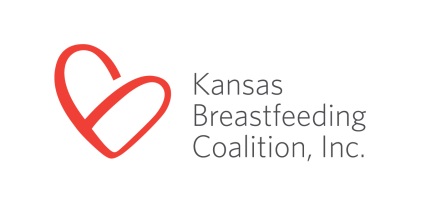 